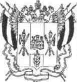 ТЕРРИТОРИАЛЬНАЯ   ИЗБИРАТЕЛЬНАЯ   КОМИССИЯВОРОШИЛОВСКОГО   РАЙОНА   ГОРОДА   РОСТОВА-НА-ДОНУПОСТАНОВЛЕНИЕ 12 октября 2020 г.								№ 154-3 г.Ростов-на-ДонуО перечне и количественном составе участковой избирательной комиссии избирательного участка № 950, образованного на территории Ворошиловского района г.Ростова-на-Дону, подлежащего формированию в 2020 годуВ связи с истечением срока полномочий сформированной в 2015 году участковой избирательной комиссии избирательного участка № 950, образованного на территории Ворошиловского района г.Ростова-на-Дону в соответствии со статьей 22, пунктом 3 статьи 27 Федерального закона «Об основных гарантиях избирательных прав и права на участие в референдуме граждан Российской Федерации», подпунктом «г» пункта 1.1.1, разделом 8 Методических рекомендаций о порядке формирования территориальных избирательных комиссий, избирательных комиссий муниципальных образований, окружных и участковых избирательных комиссий», утвержденных постановлением Центральной избирательной комиссии Российской Федерации от 17.02.2010 № 192/1337-5, постановлением Избирательной комиссии Ростовской области от 04.12.2012 года № 14-2 «Об установлении единой нумерации избирательных участков, участков референдума на территории Ростовской области», постановлением Избирательной комиссии Ростовской области от 24.05.2018 № 38-9 «О возложении полномочий по формированию резерва составов участковых комиссий на территориальные избирательные комиссии»,Территориальная избирательная комиссия Ворошиловского района г.Ростова-на-Дону ПОСТАНОВЛЯЕТ:1. Утвердить перечень и количественный состав участковой избирательной комиссии избирательного участка №950, образованного на территории Ворошиловского района г.Ростова-на-Дону подлежащего формированию в связи с истечением в 2020 году сроков ее полномочий согласно приложению № 1.2. Утвердить текст сообщения Территориальной избирательной комиссии Ворошиловского района г.Ростова-на-Дону о приеме предложений по кандидатурам членов участковой избирательной комиссии с правом решающего голоса (в резерв состава участковой комиссии) (далее – сообщение) согласно приложению № 2.3. Опубликовать сообщение в средствах массовой информации и разместить на сайте Территориальной избирательной комиссии Ворошиловского района г.Ростова-на-Дону в информационно-коммуникационной сети «Интернет» не позднее 14 октября 2020 года.5. Направить настоящее постановление в Избирательную комиссию Ростовской области не позднее 13 октября 2020 года.6. Возложить контроль за выполнением настоящего постановления на секретаря Территориальной избирательной комиссии Ворошиловского района г.Ростова-на-Дону М.В. Зайцеву Председатель комиссии						В.А.КолупаевСекретарь комиссии							М.В. Зайцева   Приложение №1к постановлению Территориальной избирательной комиссии Ворошиловского района г. Ростова-на-Дону от 12.10.2020 г.   № 154-3 Перечень и количественный состав участковой избирательной комиссии, подлежащей формированию на территории Ворошиловского района г.Ростова-на-Дону в 2020 году  Приложение № 2к постановлению Территориальной избирательной комиссии Ворошиловского района г.Ростова-на-Дону от 12.10.2020 г.   № 154-3Сообщение Территориальной избирательной комиссии Ворошиловского района города Ростова-на-Дону о приеме предложений по кандидатурам членов участковой избирательной комиссии с правом решающего голоса (в резерв состава участковой комиссии)Руководствуясь пунктами 4 и 51 статьи 27 Федерального закона «Об основных гарантиях избирательных прав и права на участие в референдуме граждан Российской Федерации» Территориальная избирательная комиссия Ворошиловского района города Ростова-на-Дону объявляет прием предложений по кандидатурам для назначения членов участковой избирательной комиссии с правом решающего голоса (в резерв состава участковой комиссии) № 950.Прием документов осуществляется в течение 30 дней со дня опубликования настоящего сообщения по адресу: город Ростов-на-Дону, бульвар Комарова, 28/5, кабинет № 124 (1 этаж).При внесении предложения (предложений) по кандидатурам для назначения членов участковой избирательной комиссии с правом решающего голоса (в резерв состава участковой комиссии) необходимо представить:Для политических партий, их региональных отделений, иныхструктурных подразделений1. Решение полномочного (руководящего или иного) органа политической партии либо регионального отделения, иного структурного подразделения политической партии о внесении предложения о кандидатурах в состав участковой избирательной комиссии, оформленное в соответствии с требованиями устава политической партии.2. Если предложение о кандидатурах вносит региональное отделение, иное структурное подразделение политической партии, а в уставе политической партии не предусмотрена возможность такого внесения, - решение органа политической партии, уполномоченного делегировать региональному отделению, иному структурному подразделению политической партии полномочия по внесению предложений о кандидатурах в состав участковой избирательной комиссии о делегировании указанных полномочий, оформленное в соответствии с требованиями устава.Для иных общественных объединений1. Нотариально удостоверенная или заверенная уполномоченным на то органом общественного объединения копия действующего устава общественного объединения.2. Решение полномочного (руководящего или иного) органа общественного объединения о внесении предложения о кандидатурах в состав участковой избирательной комиссии, оформленное в соответствии с требованиями устава, либо решение по этому же вопросу полномочного (руководящего или иного) органа регионального отделения, иного структурного подразделения общественного объединения, наделенного в соответствии с уставом общественного объединения правом принимать такое решение от имени общественного объединения.3. Если предложение о кандидатурах вносит региональное отделение, иное структурное подразделение общественного объединения, а в уставе общественного объединения указанный в пункте 2 вопрос не урегулирован, - решение органа общественного объединения, уполномоченного в соответствии с уставом общественного объединения делегировать полномочия по внесению предложений о кандидатурах в состав участковой избирательной комиссии, о делегировании таких полномочий и решение органа, которому делегированы эти полномочия, о внесении предложений в состав участковой избирательной комиссии.Для иных субъектов права внесения предложений по кандидатурам в состав участковой избирательной комиссииРешение представительного органа муниципального образования, собрания избирателей по месту жительства, работы, службы, учебы.Кроме того, субъектами права внесения предложений по кандидатурам в состав участковой избирательной комиссии должны быть представлены:1. Две фотографии лица, предлагаемого в состав участковой избирательной комиссии (в резерв состава участковой комиссии), размером 3 x 4 см (без уголка). Примечание: фотографии могут быть представлены не субъектами права внесения кандидатур, а лицом, кандидатура которого предлагается в состав участковой избирательной комиссии (в резерв состава участковой комиссии).2. Письменное согласие гражданина Российской Федерации на его назначение в состав участковой избирательной комиссии (в резерв состава участковой комиссии).3. Копия паспорта или документа, заменяющего паспорт гражданина Российской Федерации, содержащего сведения о гражданстве и месте жительства лица, кандидатура которого предложена в состав участковой избирательной комиссии (в резерв состава участковой комиссии).4. Копия документа лица, кандидатура которого предложена в состав участковой избирательной комиссии (в резерв состава участковой комиссии): трудовой книжки либо справки с основного места работы, подтверждающего сведения об основном месте работы или службы, о занимаемой должности, а при отсутствии основного места работы или службы - копия документа, подтверждающего сведения о роде занятий, то есть о деятельности, приносящей ему доход, или о статусе неработающего лица (пенсионер, безработный, учащийся (с указанием наименования учебного заведения), домохозяйка, временно неработающий).5. Копии документов, подтверждающих указанные в письменном согласии сведения об образовании.Примечание. Документальным подтверждением статуса домохозяйки (домохозяина) может служить трудовая книжка с отметкой о последнем месте работы и соответствующее личное заявление с указанием статуса домохозяйки (домохозяина) либо только заявление.Перечень и количественный состав участковой избирательной комиссии, подлежащей формированию на территории Ворошиловского района города Ростова-на-Донув 2020 годуЗаседание Территориальной избирательной комиссии Ворошиловского района города Ростова-на-Дону по формированию участковой  избирательной комиссии состоится 27 ноября  2020 года в 16 часов 00 минут.№ п/пНомер участковой избирательной комиссииКоличество членов участковой избирательной комиссии с правом решающего голосаУчастковая избирательная комиссия избирательного участка № 95015№ п/пНомер участковой избирательной комиссииКоличество членов участковой избирательной комиссии с правом решающего голосаУчастковая избирательная комиссия избирательного участка №95015«12» октября 2020 года Территориальная избирательная комиссия Ворошиловского района города Ростова-на-дону